Ważne terminy25 października 2021 r. 	Zgłoszenie uczestnictwa oraz przesłanie streszczenia artykułu w języku angielskim i polskim31 października 2021 r. 	Kwalifikacja zgłoszenia15 listopada 2021 r.	 		Wniesienie opłaty za konferencję 25 listopada 2021 r. 		Konferencja30 listopada 2021 r. 		Przesłanie ostatecznej wersji artykułu do recenzji10 marca 2022 r. 		Odesłanie recenzji artykułów31 lipca 2022 r. 		Wydanie monografiiZgłoszenia prosimy przesyłać elektronicznie na adres: isim@sggw.edu.pl, podając tytuł referatu, streszczenie, autora/autorów oraz instytucję.ReferatyW trakcie konferencji referaty mogą być prezentowane w języku polskim 
lub angielskim.UWAGA: W związku z panującą pandemią przewidujemy na chwilę obecną dwa warianty konferencji:Wariant 1: konferencja tradycyjna na SGGW – w przypadku, kiedy sytuacja pozwoli na podróże służbowe i delegacje;Wariant 2: konferencja on-line z wykorzystaniem aplikacji MS Teams OpłatyOpłata konferencyjna w wysokości 300,00 zł (200,00 zł dla doktorantów) obejmuje uczestnictwo w konferencji, materiały konferencyjne, wydruk artykułu w monografii SGGW (Lista MNiSW – 20 pkt) wraz z egzemplarzem autorskim, obiad i poczęstunek w trakcie przerw w obradach.Wpłat proszę dokonywać na konto: Szkoła Główna Gospodarstwa Wiejskiego w Warszawie,ul. Nowoursynowska 16602-776 WarszawaBank PKO S.A. O/Warszawanr konta:   96-1240-6003-1111-0000-4944-6049
tytułem:  507-20-810200-T00223-99 ISIM, Imię i Nazwisko uczestnika
Opłata konferencyjna nie obejmuje ceny noclegu i dojazdu. W sprawie rezerwacji miejsc noclegowych proszę o kontakt z Sekretariatem Konferencji. SZKOŁA GŁÓWNA GOSPODARSTWA WIEJSKIEGOW WARSZAWIEINSTYTUT INFORMATYKI TECHNICZNEJ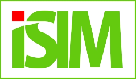 zaprasza naXVI Konferencję NaukowąINFORMATION SYSTEMS IN MANAGEMENTSYSTEMY INFORMACYJNE W ZARZĄDZANIU25 listopada 2021 r.w Warszawiehttp://isim.wzim.sggw.plCel konferencjiCelem konferencji „Information Systems in Management” / „Systemy Informacyjne w Zarządzaniu” jest prezentacja wyników badań naukowych w zakresie informatyki gospodarczej, gospodarki elektronicznej, komputerowego wspomagania logistyki, roli technologii informacyjnych w kształtowaniu społeczeństwa informacyjnego, wykorzystywania matematyczno-statystycznych metod ilościowych w analizie 
i przetwarzaniu danych, ekonomicznych aspektów wykorzystywania systemów informatycznych w zarządzaniu oraz roli technologii e-learningu w podnoszeniu poziomu kompetencji i kwalifikacji pracowników. Celem konferencji jest także wymiana doświadczeń twórców, użytkowników oprogramowania wspomagającego zarządzanie i inne obszary działalności gospodarczej oraz pracowników naukowych zajmujących się badaniem teoretycznych i praktycznych aspektów tworzenia 
i użytkowania systemów informatycznych oraz metod przetwarzania i analizy danych.
Serdecznie zapraszamy,
Dr hab. Arkadiusz Orłowski, prof. SGGW – Przewodniczący Komitetu NaukowegoDr hab. Ryszard Kozera, prof. SGGW – Dyrektor Instytutu Informatyki TechnicznejDr inż. Tomasz Ząbkowski – Przewodniczący Komitetu OrganizacyjnegoZakres tematyczny konferencjiModelowanie procesów biznesowychZarządzanie wiedząProjektowanie informatycznych systemów zarządzaniaTechnologie i systemy baz danychBusiness IntelligenceHandel elektronicznyKomputerowe wspomaganie logistykiAdministracja elektronicznaMetody przetwarzania i analizy danychMetody ilościowe w analizie danych i modelowaniuEkonomiczne aspekty wykorzystywania SIZWykorzystanie e-learningu do podnoszenia kompetencji pracownikówPublikacjaNadesłane artykuły, po uzyskaniu pozytywnych recenzji, zostaną opublikowane 
w monografii „Information Systems In Management”, Wydawnictwo SGGW, rok wydania 2022. Wymagania edytorskie dostępne są na stronie internetowej konferencji.Komitet NaukowyDr hab. Arkadiusz Orłowski, prof. SGGW - przewodniczącyProf. dr hab. Witold Chmielarz – Uniwersytet WarszawskiDr hab. Leszek Chmielewski, prof. SGGW – Szkoła Główna Gospodarstwa WiejskiegoProf. Dr hab. Ludosław Drelichowski – Uniwersytet Techniczno-Przyrodniczy 
w BydgoszczyDr hab. Maciej Janowicz, prof. SGGW – Szkoła Główna Gospodarstwa WiejskiegoDr inż. Waldemar Karwowski – Szkoła Główna Gospodarstwa WiejskiegoProf. dr hab. Marian Niedźwiedziński – Uniwersytet ŁódzkiDr hab. inż. Jerzy Pejaś – Zachodniopomorski Uniwersytet TechnologicznyDr hab. Wiesław Szczesny, prof. SGGWProf. dr hab. inż. Antoni Wiliński – Zachodniopomorski Uniwersytet TechnologicznyKomitet organizacyjnyDr inż. Tomasz Ząbkowski – przewodniczący	Dr Krzysztof Gajowniczek – sekretarz			Dr Michał Gostkowski				Dr Piotr Łukasiewicz				Mgr Anna DyniecDr Tomasz Świsłocki				Mgr inż. Krzysztof Lipka	Dr Tomasz Woźniakowski			Mgr Dominik SieradzkiSekretariat konferencjiSGGW w WarszawieInstytut Informatyki Technicznej – Konferencja ISIMul. Nowoursynowska 15902-776 Warszawa e-mail: isim@sggw.edu.plhttp://isim.wzim.sggw.pltel./fax: (0-22) 59 37 271Miejsce konferencjiSzkoła Główna Gospodarstwa Wiejskiego w WarszawieUl. Nowoursynowska 159(szczegóły lokalizacji i mapa na stronie internetowej: http://isim.wzim.sggw.pl)